ESCOLA _________________________________DATA:_____/_____/_____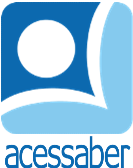 PROF:_______________________________________TURMA:___________NOME:________________________________________________________A FESTA DO CHAPÉU	TODOS OS ANIMAIS DA FLORESTA ESTAVAM ALVOROÇADOS PARA PARTICIPAR DA FESTA DO CHAPÉU. HAVERIA UM PRÊMIO PARA O CHAPÉU MAIS ORIGINAL.	NO DIA DA GRANDE FESTA, HAVIA CHAPÉUS DE TODOS OS TIPOS: DE PIRATA, FEITICEIRO, FADA; FEITOS DE PALHA, DE SEDA E DE FELTRO; PEQUENOS E GRANDES, PONTUDOS E ACHATADOS.	OS ANIMAIS RIAM ANIMADOS AO ENTRAREM NO SALÃO. PERTO DALI, O LOBO CORISCO ESTAVA CABISBAIXO: ELE NÃO PODIA IR À FESTA PORQUE NÃO TINHA UM CHAPÉU.	O LINDO CHAPÉU DA CORÇA LALÁ VOOU COM O VENTO DA TARDE E CAIU AO LADO DO LOBO. QUANDO LALÁ PERGUNTOU AO AMIGO POR QUE ELE ESTAVA TRISTE, ELE DISSE QUE NÃO TINHA CHAPÉU PARA IR À FESTA. AO VER O LOBO TÃO CHATEADO, LALÁ CORREU DEPRESSA PARA DENTRO DO SALÃO E PEDIU AJUDA À RAPOSA SABRINA E AO GAMBÁ SIMBINHA. ELES TIVERAM UMA ÓTIMA IDEIA: CRIAR UM CHAPÉU PARA O AMIGO!	POUCO DEPOIS, CORISCO ENTROU TODO SORRIDENTE NO SALÃO AO LADO DOS AMIGOS. OS QUATRO SE DIVERTIRAM MUITO, E O LOBO AINDA GANHOU O PRÊMIO, GRAÇAS AO SEU CHAPÉU DE SOLDADO, FEITO COM JORNAL!180 HISTÓRIAS PARA SE DIVERTIR. 
EDITORA: CIRANDA CULTURAL.QUESTÕESQUAL É O TÍTULO DO TEXTOR: __________________________________________________________________QUANTOS PARÁGRAFOS HÁ NO TEXTO?R: __________________________________________________________________QUAIS SÃO OS PERSONAGENS DA HISTÓRIA?R: __________________________________________________________________________________________________________________________________________________________________________________________________________O QUE VAI ACONTECER NA FESTA DO CHAPÉU?R: ______________________________________________________________________________________________________________________________________QUAL ERA O PROBLEMA DO LOBO?R: __________________________________________________________________________________________________________________________________________________________________________________________________________O QUE ACONTECEU QUANDO O CHAPÉU DE LALÁ VOOU?R: __________________________________________________________________________________________________________________________________________________________________________________________________________QUAL FOI A SOLUÇÃO DE LALÁ PARA O PROBLEMA DO LOBO?R: __________________________________________________________________________________________________________________________________________________________________________________________________________QUAL FOI A REAÇÃO DE CORISCO DEPOIS DE RECEBER O CHAPÉU?R: __________________________________________________________________________________________________________________________________________________________________________________________________________QUEM GANHOU O PRÊMIO?R: __________________________________________________________________________________________________________________________________________________________________________________________________________AGORA É SUA VEZ: CRIE UM CHAPÉU DE SOLDADO, DECORE BEM BONITO E FAÇA UMA VOTAÇÃO PARA ELEGER O MAIS CRIATIVO. 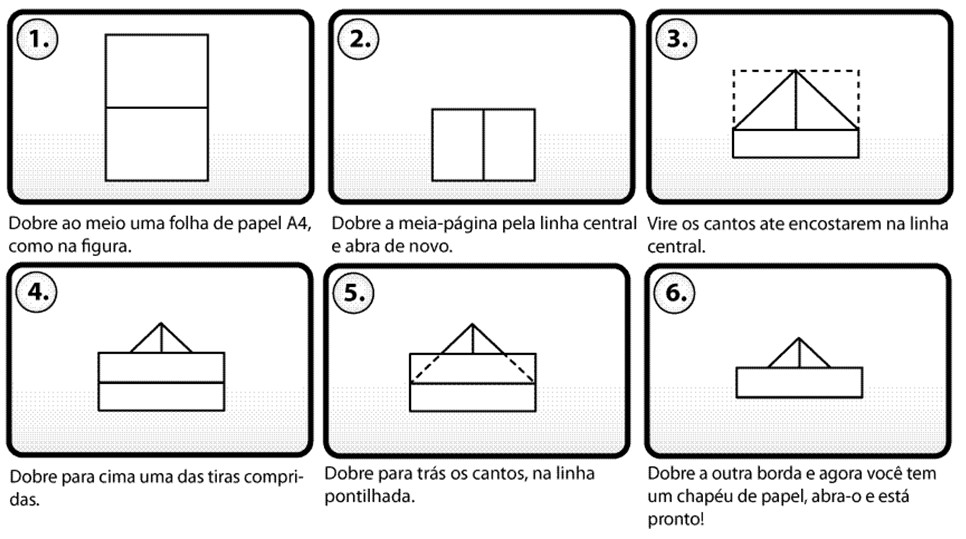 